Lidzbark Warmiński, 11.06.2021r.							P.T.							WykonawcyZnak sprawy: ZOZ.V-260-36/ZP/21	Dotyczy postępowania  na dostawę sprzętu medycznego jednorazowego i wielorazowego użytku do apteki szpitalnej  Zespołu Opieki Zdrowotnej w Lidzbarku Warmińskim	Zgodnie z art. 284 ust. 2 Ustawy prawo zamówień publicznych Zamawiający przekazuje wyjaśnienia do części zapytań jakie wpłynęły do Zamawiającego oraz informuje 
o zmianie treści dokumentacji zamówienia.Pytanie 1Cześć 1 poz.1Prosimy Zamawiającego o odstąpienie od wymogu aby igły pochodziły od jednego producenta.Odpowiedź Zamawiający dopuszcza, aby igły w pozycji 1 h i 1 i pochodziły od innego producenta,.Powyższa odpowiedź powoduje zmianę treści Formularz cenowego w Części 1 poz.1.Pytanie 2Część 1 poz.2dProsimy Zamawiającego o dopuszczenie strzykawek pakowanych po 80szt/op z możliwością przeliczenia w formularzu cenowym.OdpowiedźZgodnie z rozdziałem XII. ust.5 SWZ.  Opis sposobu przygotowania oferty:W przypadku zaproponowania przez Wykonawcę wyrobów w opakowaniach o innej wielkości niż określona w załączniku nr 1 do SWZ, na Wykonawcy ciąży obowiązek prawidłowej kalkulacji ilości opakowań. W sytuacji, gdy nie jest możliwa dostawa dokładnej ilości zapotrzebowanych wyrobów z uwagi na sposób ich konfekcjonowania u Wykonawców, Zamawiający dopuszcza modyfikację ich ilości przy zastosowaniu zasady zaokrąglania w górę, tj. kalkulacji takiej ilości sztuk (opakowań), którą Zamawiający będzie musiał zakupić, aby zostało zrealizowane jego zapotrzebowanie, przy założeniu powstania pewnej nadwyżki.Pytanie 3Część 1 poz. 2eProsimy Zamawiającego o dopuszczenie strzykawek z rozszerzoną skalą: 5-6ml.OdpowiedźZamawiający dopuszcza  strzykawki z rozszerzoną skalą: 5-6ml pod warunkiem spełnienia pozostałych parametrów określonych w Formularzu cenowym.Pytanie 4Część 1 poz.6Prosimy Zamawiającego o dopuszczenie w/w strzykawki z końcówką ściętą pod kątem 45 stopni.OdpowiedźZamawiający nie dopuszcza w Części 1 poz.6  w/w strzykawki z końcówką ściętą pod kątem 45 stopni.Pytanie 5Część 7 poZ.3Prosimy Zamawiającego o dopuszczenie kaniul o następujących parametrach:OdpowiedźZamawiający w Części 7 poz 3  dopuści kaniulę niebieską różową i zieloną pod warunkiem spełnienia pozostałych parametrów określonych w Formularzu cenowym.Zamawiający w Części 7 poz 3  nie dopuści kaniuli pomarańczowej i białej.Kaniula szara nie jest przedmiotem zamówienia.Pytanie 6Część 47 Prosimy Zamawiającego o dopuszczenie ubrań wykonanych z włókniny SMMSOdpowiedźZamawiający dopuszcza w Części 47 ubrania wykonane z włókniny SMMS pod warunkiem spełnienia pozostałych parametrów określonych w Formularzu cenowym.Pytanie 7Część nr 16 poz. 3Prosimy o wyjaśnienie czy wycięcie w elektrodzie posiada kształt podłużnego otworu bez przecięcia boków elektrody?OdpowiedźZamawiający oczekuje w Części 16 poz. 3 żeby wycięcie w elektrodzie posiadało kształt podłużnego otworu bez przecięcia boków elektrody.Pytanie 8Pytanie 2 – Zadanie nr 39, poz. 3Ze względu na możliwość złożenia konkurencyjnej pod względem cenowym oferty prosimy o   wydzielenie z zadania 39 poz. 3   i utworzenie z niej osobnego zadania.OdpowiedźZamawiający nie wydzieli z Zadania nr 39 poz.3.Pytanie 9Zadanie nr 39, poz. 3Ponadto prosimy o dopuszczenie zestawu uniwersalnego o następujących parametrach:- serweta z przylepcem 150 x 240 - serweta z przylepcem  175 x 175 cm - serweta z przylepcem  75 x 90 cm – 2 szt.- serweta na stół instrumentariuszki 140 x 190 cm - ręczniki 30 x 40 cm – 2 szt.- taśma lepna 10 x 50 cm - serweta Mayo 79 x 145 cm Zestaw spełnia pozostałe wymagania SIWZ.OdpowiedźZamawiający w Zadaniu 39 poz.3 dopuści zestaw uniwersalny o składzie:- serweta z przylepcem 150 x 240 - serweta z przylepcem  175 x 175 cm - serweta z przylepcem  75 x 90 cm – 2 szt.- serweta na stół instrumentariuszki 140 x 190 cm - ręczniki 30 x 40 cm – 2 szt.- taśma lepna 10 x 50 cm - serweta Mayo 79 x 145 cm Zestaw spełnia pozostałe wymagania SIWZ.Pytanie 10Uprzejmie prosimy o wydzielenie pozycji 3 z pakietu 27 oraz utworzenie odrębnego zadania. Wydzielenie wymienionej pozycji zwiększy konkurencyjność asortymentowo-cenową w przedmiotowym postępowaniu, co przełoży się na uzyskanie przez Zamawiającego bardziej korzystnych cen ofert. Pozostawienie wyżej wymienionej pozycji w dotychczasowym pakiecie silnie ogranicza konkurencję wyłącznie do podmiotów posiadających pełen asortyment zawarty w pakiecie. OdpowiedźZamawiający nie wydzieli pozycji 3 z pakietu 27. Pytanie 11Czy Zamawiający dopuści w Części nr 18, poz. nr 1: taśmę do operacyjnego leczenia wysiłkowego nietrzymania moczu u kobiet TVT-O, polipropylenową, monofilamentową, z plastikową osłonką na taśmie, niewchłanialną, długość 45 cm, szerokość 1,1 cm, porowatość średnia 0,98 mm, max 2,31 mm, grubość taśmy 0,33 mm, grubość nici 0,08 mm, gramatura 48 g/m2, zakończone bezpiecznymi pętelkami, wykonaną w technologii quadriaxial, wytrzymałość 70 N/cm oraz komplet igieł spiralnych (prawa + lewa) wielorazowego użytku ze stali chirurgicznej do zakładania taśmy metodą przezzasłonową? OdpowiedźZamawiający nie dopuści w Części nr 18, poz. nr 1: taśmę do operacyjnego leczenia wysiłkowego nietrzymania moczu u kobiet TVT-O, polipropylenową, monofilamentową, z plastikową osłonką na taśmie, niewchłanialną, długość 45 cm, szerokość 1,1 cm, porowatość średnia 0,98 mm, max 2,31 mm, grubość taśmy 0,33 mm, grubość nici 0,08 mm, gramatura 48 g/m2, zakończone bezpiecznymi pętelkami, wykonaną w technologii quadriaxial, wytrzymałość 70 N/cm oraz komplet igieł spiralnych (prawa + lewa) wielorazowego użytku ze stali chirurgicznej do zakładania taśmy metodą przezzasłonową? Pytanie12Czy Zamawiający dopuści w Części nr 18, poz. nr 2: taśmę do operacyjnego leczenia wysiłkowego nietrzymania moczu u kobiet TVT, polipropylenową, monofilamentową, z plastikową osłonką na taśmie, niewchłanialną, długość 45 cm, szerokość 1,1 cm, porowatość średnia 0,98 mm, max 2,31 mm, grubość taśmy 0,33 mm, grubość nici 0,08 mm, gramatura 48 g/m2, zakończone bezpiecznymi pętelkami, wykonaną w technologii quadriaxial, wytrzymałość 70 N/cm oraz 1 szt. igły wielorazowego użytku ze stali chirurgicznej do zakładania taśmy metodą załonową? OdpowiedźZamawiający nie dopuści w Części nr 18, poz. nr 2: taśmę do operacyjnego leczenia wysiłkowego nietrzymania moczu u kobiet TVT, polipropylenową, monofilamentową, z plastikową osłonką na taśmie, niewchłanialną, długość 45 cm, szerokość 1,1 cm, porowatość średnia 0,98 mm, max 2,31 mm, grubość taśmy 0,33 mm, grubość nici 0,08 mm, gramatura 48 g/m2, zakończone bezpiecznymi pętelkami, wykonaną w technologii quadriaxial, wytrzymałość 70 N/cm oraz 1 szt. igły wielorazowego użytku ze stali chirurgicznej do zakładania taśmy metodą załonową? Pytanie 13W razie zgody tylko na jedną pozycję w Części nr 18 zwracamy się z prośbą o jej wydzielenie i utworzenie osobnej Części. OdpowiedźZamawiający nie wydzieli jednej pozycji z Części 18. Pytanie 14Część 30 poz. 5 Czy Zamawiający wyrazi zgodę na zaoferowanie fartuchów o gramaturze min. 23 g/m kw., rękaw zakończony ściągaczem dzianinowym?OdpowiedźZamawiający w Części 30 poz. 5 nie wyrazi zgody  na zaoferowanie fartuchów o gramaturze min. 23 g/m kw., rękaw zakończony ściągaczem dzianinowym.Pytanie 15Pakiet nr 23 Czy Zamawiający dopuści elektrodę neutralną dzieloną, hydrożelową, o powierzchni 110 cm2 i wymiarach 107,5 x 128,5 mm, przeznaczoną dla dorosłych jak i dla dzieci?OdpowiedźZamawiający w Pakiecie nr 23 nie dopuści elektrody  neutralnej dzielonej, hydrożelowej, o powierzchni 110 cm2 i wymiarach 107,5 x 128,5 mm, przeznaczonej dla dorosłych jak i dla dzieci.Pytanie 16Uprzejmie prosimy o dopuszczenie: Część 34, poz. 1: Prowadnika pokrytego wyłącznie powłoką hydrofilną (pozostałe parametry zgodne z SWZ),OdpowiedźZamawiający nie dopuści w Części 34, poz. 1: Prowadnika pokrytego wyłącznie powłoką hydrofilną (pozostałe parametry zgodne z SWZ),Pytanie 17Uprzejmie prosimy o dopuszczenie: Część 35, poz. 1: Zestawów do szynowania moczowodów wyposażonych w cewnik o śr. 4, 4,7 oraz 6 Ch, ze skalowaniem co 5 cm (pozostałe parametry zgodne z SWZ),OdpowiedźZamawiający nie dopuści w Części 35, poz. 1: Zestawów do szynowania moczowodów wyposażonych w cewnik o śr. 4, 4,7 oraz 6 Ch, ze skalowaniem co 5 cm (pozostałe parametry zgodne z SWZ),Pytanie 18Uprzejmie prosimy o dopuszczenie: Część 35, poz. 2: Cewników pooperacyjnych 3-drożnych Dufoura w rozmiarach 18Ch/50ml,20Ch/60ml, 22Ch/70ml oraz 24Ch/80ml bez zatyczki (pozostałe parametry zgodne z SWZ),OdpowiedźZamawiający w Części 35, poz. 2 nie dopuści Cewników pooperacyjnych 3-drożnych Dufoura w rozmiarach 18Ch/50ml,20Ch/60ml, 22Ch/70ml oraz 24Ch/80ml bez zatyczki (pozostałe parametry zgodne z SWZ),Pytanie19Pakiet 36, pozycja1 Czy Zamawiający dopuści myjki w rozmiarze 24 x 20 cm, ale za to o wyższej gramaturze tj. 150 g/m2 ?OdpowiedźZamawiający w Pakiecie 36, pozycja 1 dopuści myjki w rozmiarze 24 x 20 cm, ale za to o wyższej gramaturze tj. 150 g/m2 pod warunkiem spełnienia pozostałych parametrów określonych w Formularzu cenowym.Pytanie 20Pakiet 36, pozycja 1 Czy Zamawiający odstąpi od deklaracji zgodności i CE do tego pakietu, gdyż myjki są wyrobem kosmetycznym objętym stawką VAT 23% ?OdpowiedźZamawiający w Pakiecie 36 pozycja 1 odstępuje od wymogu złożenia wraz z ofertą  deklaracji zgodności lub certyfikatu CE .Pozostałe wymogi bez zmian.Powyższa odpowiedź powoduje zmianę treści SWZ.Pytanie 21Część 1 poz. 1 h Czy Zamawiający dopuści igłę 0,4x19mm?OdpowiedźZamawiający w Części 1 poz. 1 h dopuści igłę 0,4x19mm.Pytanie 22Część 1 poz. 2 Czy Zamawiający dopuści strzykawki posiadające biały kontrastujący tłok?OdpowiedźZamawiający w Części 1 poz. 2 nie dopuści strzykawki posiadającej biały kontrastujący tłokPytanie 23Część 1 poz. 2aCzy Zamawiający dopuści strzykawki posiadające skalę do 2,2ml?OdpowiedźZamawiający w Części 1 poz. 2a nie dopuści strzykawki posiadającej skalę do 2,2ml.Pytanie 24Część 1 poz. 2b Czy Zamawiający dopuści strzykawki posiadające skalę do 5,5ml?OdpowiedźZamawiający w Części 1 poz. 2b  nie dopuści strzykawki posiadającej skalę do 5,5ml.Pytanie 25Część 1 poz. 2c Czy Zamawiający dopuści strzykawki posiadające skalę do 11ml?OdpowiedźZamawiający w Części 1 poz. 2c nie dopuści strzykawki posiadającej skalę do 11ml.Pytanie 26Część 1 poz. 2d Czy Zamawiający dopuści strzykawki posiadające skalę do 22ml?OdpowiedźZamawiający w Części 1 poz. 2d nie dopuści strzykawki posiadającej skalę do 22ml.Pytanie 27Część 1 poz. 2d Czy Zamawiający dopuści strzykawki w op.a’50szt. z odpowiednim przeliczeniem zamawianej ilości?OdpowiedźZgodnie z rozdziałem XII. ust. 5 SWZ.  Opis sposobu przygotowania oferty:W przypadku zaproponowania przez Wykonawcę wyrobów w opakowaniach o innej wielkości niż określona w załączniku nr 1 do SWZ, na Wykonawcy ciąży obowiązek prawidłowej kalkulacji ilości opakowań. W sytuacji, gdy nie jest możliwa dostawa dokładnej ilości zapotrzebowanych wyrobów z uwagi na sposób ich konfekcjonowania u Wykonawców, Zamawiający dopuszcza modyfikację ich ilości przy zastosowaniu zasady zaokrąglania w górę, tj. kalkulacji takiej ilości sztuk (opakowań), którą Zamawiający będzie musiał zakupić, aby zostało zrealizowane jego zapotrzebowanie, przy założeniu powstania pewnej nadwyżki.Pytanie 28 Część 1 poz. 3-5 Czy Zamawiający dopuści strzykawki z jednostronną skalą pomiarową?OdpowiedźZamawiający w Części 1 poz. 3-5 nie dopuści strzykawki z jednostronną skalą pomiarową.Pytanie 29Część 1 poz. 6 Czy Zamawiający dopuści strzykawki z końcówką stożka ściętą pod kątem 45º?OdpowiedźZamawiający w Części 1 poz. 6 nie dopuści strzykawki z końcówką stożka ściętą pod kątem 45º.Pytanie 30Część 1 poz. 7 Czy Zamawiający dopuści strzykawki z jednostronną skalą pomiarową?OdpowiedźZamawiający w Części 1 poz. 7 nie dopuści strzykawki z jednostronną skalą pomiarowąPytanie 31Część 2 poz. 1 Czy Zamawiający dopuści przyrządy w opakowaniu foliowym? OdpowiedźZamawiający w Części 2 poz. 1 dopuści przyrządy w opakowaniu foliowym.Pytanie 32Część 4 poz. 1Czy Zmawiający dopuści cewniki Foleya  pakowane podwójnie zew. Folia, wew. Folia-papier? OdpowiedźZmawiający w Części 4 poz. 1 dopuści cewniki Foleya  pakowane podwójnie zew. Folia, wew. Folia-papier.Pytanie 33 Część 4 poz. 2 Czy Zamawiający dopuści cewniki Nelatona o powierzchni gładkiej, konektor nieprzeźroczysty w kolorze oznaczającym rozmiar cewnika?OdpowiedźZamawiający w Części 4 poz. 2 nie dopuści cewników Nelatona o powierzchni gładkiej, konektor nieprzeźroczysty w kolorze oznaczającym rozmiar cewnika.Pytanie 34 Część 4 poz. 3 Czy Zamawiający dopuści cewniki Tiemana o powierzchni gładkiej?OdpowiedźZamawiający w Części 4 poz. 3 nie dopuści cewników Tiemana o powierzchni gładkiej.Pytanie 35 Część 4 poz. 4 Czy Zamawiający dopuści cewniki Pezzera  pakowane podwójnie zew. Folia, wew. Folia-papier?OdpowiedźZamawiający Część 4 poz. 4 dopuści cewniki Pezzera  pakowane podwójnie zew. Folia, wew. Folia-papier.Pytanie 36Część 5 poz. 1 Czy Zamawiający dopuści koc ogrzewający w rozmiarze 110x120cm wykonany z włókniny polipropylenowej o gramaturze 25g/m2, wypełnienie poliestrowe 63g/m2?OdpowiedźZamawiający w Części 5 poz. 1 nie dopuści koca ogrzewającego w rozmiarze 110x120cm wykonanego z włókniny polipropylenowej o gramaturze 25g/m2, wypełnieniem poliestrowem 63g/m2.Pytanie 37Część 5 poz. 1 Czy Zamawiający dopuści koc ogrzewający w rozmiarze 110x210cm wykonany z włókniny polipropylenowej o gramaturze 25g/m2, wypełnienie poliestrowe 80g/m2?OdpowiedźZamawiający w Części 5 poz. 1 nie dopuści koca ogrzewającego w rozmiarze 110x210cm wykonanego z włókniny polipropylenowej o gramaturze 25g/m2, wypełnieniem poliestrowem 80g/m2.Pytanie 38Część 6 poz. 1 Czy Zamawiający dopuści cewniki do odsysania z konektorem nieprzeźroczystym w kolorze oznaczającym rozmiar cewnika, bez oringów uszczelniających?OdpowiedźZamawiający w Części 6 poz. 1 nie dopuści cewników do odsysania z konektorem nieprzeźroczystym w kolorze oznaczającym rozmiar cewnika, bez oringów uszczelniających.Pytanie 39 Część 6 poz. 11 Czy Zamawiający dopuści rurki Guedela wykonane z PE (polietylenu)?OdpowiedźZamawiający w Części 6 poz. 11 nie dopuści rurki Guedela wykonane z PE (polietylenu).Pytanie 40Część 6 poz. 11a Czy Zamawiający dopuści rurki Guedela rozmiar nr 5/11cm?OdpowiedźZamawiający w Części 6 poz. 11a nie dopuści rurki Guedela rozmiar nr 5/11cm.Pytanie 41Część 6 poz. 11b Czy Zamawiający dopuści rurki Guedela rozmiar nr 4/10cm?OdpowiedźZamawiający w Części 6 poz. 11b nie dopuści rurki Guedela rozmiar nr 4/10cm.Pytanie 42Część 6 poz. 11c Czy Zamawiający dopuści rurki Guedela rozmiar nr 3/9cm?OdpowiedźZamawiający w Części 6 poz. 11c nie dopuści rurki Guedela rozmiar nr 3/9cm.Pytanie 43Część 6 poz. 11g Czy Zamawiający dopuści rurki Guedela tylko w rozmiarze 000/4cm?OdpowiedźZamawiający w Części 6 poz. 11g nie dopuści rurki Guedela tylko w rozmiarze 000/4cm.Pytanie 44Część 6 poz. 12 Czy Zamawiający dopuści maski resuscytacyjne w rozmiarze 0-5?Zamawiający dopuści maski resuscytacyjne w rozmiarze 0-5OdpowiedźZamawiający w Części 6 poz. 12 nie dopuści masek resuscytacyjnych w rozmiarze 0-5.Pytanie 45Część 7 poz. 1 Czy Zamawiający dopuści koreczki do kaniul posiadające trzpień zamykający światło kaniuli powyżej krawędzi korka?OdpowiedźZamawiający w Części 7 poz. 1 nie dopuści koreczków do kaniul posiadających trzpień zamykający światło kaniuli powyżej krawędzi korka.Pytanie 46Część 7 poz. 3a,b,c,d,e Czy Zamawiający dopuści kaniule dożylne o długościach i przepływach jak poniżej?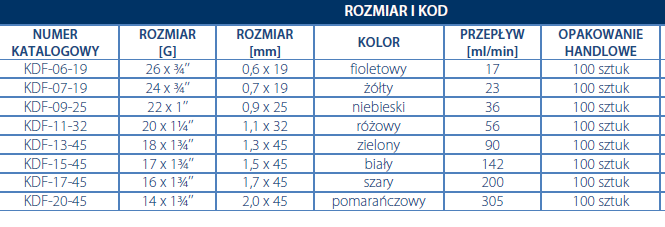 OdpowiedźZamawiający w  Części 7 poz. 3 dopuści kaniule białą o długości i przepływach podanych w tabeli pod warunkiem spełnienia pozostałych parametrów określonych w Formularzu cenowym.Zamawiający w  Części 7 poz. 3a,b,c,e nie dopuści kaniul dożylnych o długościach i przepływach podanych w tabeli.Pytanie 47Część 7 poz. 4 Czy Zamawiający dopuści Kaniule wykonane z FEP, spełniające pozostałe wymagania SIWZ?OdpowiedźZamawiający w Części7 poz. 4 nie dopuści Kaniuli wykonanych z FEP, spełniających pozostałe wymagania SIWZ.Pytanie 48Część 7 poz. 4a Czy Zamawiający dopuści Kaniule o przepływie 17ml/min?OdpowiedźZamawiający w Części 7 poz. 4a dopuści Kaniule o przepływie 17ml/min pod warunkiem spełnienia pozostałych parametrów określonych w Formularzu cenowym.Pytanie 49Część 7 poz. 4b Czy Zamawiający dopuści Kaniule o przepływie 23ml/min?OdpowiedźZamawiający w Części 7 poz. 4b dopuści Kaniule o przepływie 23ml/min pod warunkiem spełnienia pozostałych parametrów określonych w Formularzu cenowym.Pytanie 50Część 14 poz. 7 Czy Zamawiający dopuści średnice dna 10,5cm?OdpowiedźZamawiający w Części 14 poz. 7 dopuści średnice dna 10,5cm.Pytanie 51Część 14 poz. 14 Czy Zamawiający dopuści kieliszki w op.a’90szt. z przeliczeniem zamawianej ilości?OdpowiedźZgodnie z rozdziałem XII. ust. 5 SWZ.  Opis sposobu przygotowania oferty:W przypadku zaproponowania przez Wykonawcę wyrobów w opakowaniach o innej wielkości niż określona w załączniku nr 1 do SWZ, na Wykonawcy ciąży obowiązek prawidłowej kalkulacji ilości opakowań. W sytuacji, gdy nie jest możliwa dostawa dokładnej ilości zapotrzebowanych wyrobów z uwagi na sposób ich konfekcjonowania u Wykonawców, Zamawiający dopuszcza modyfikację ich ilości przy zastosowaniu zasady zaokrąglania w górę, tj. kalkulacji takiej ilości sztuk (opakowań), którą Zamawiający będzie musiał zakupić, aby zostało zrealizowane jego zapotrzebowanie, przy założeniu powstania pewnej nadwyżki.Pytanie 52Część 20 poz. 16Czy Zamawiający dopuści sondy Sengstekena CH 20?OdpowiedźZamawiający  w Części 20 poz. 16 dopuści sondy Sengstekena CH 20.Pytanie 53Część 27 poz. 1 Czy Zamawiający dopuści aplikator z filtrem 0,1µm bez zastawki?OdpowiedźZamawiający w Części 27 poz. 1 nie dopuści aplikatora z filtrem 0,1µm bez zastawki.Pytanie 54Część 27 poz. 2 Czy Zamawiający dopuści kraniki z indykatorem optycznym?OdpowiedźZamawiający w Część 27 poz. 2 dopuści kraniki z indykatorem optycznym.Pytanie 55Część 27 poz. 3 Czy Zamawiający dopuści nakłuwacze w op.a’100szt. z przeliczeniem zamawianej ilości?OdpowiedźZgodnie z rozdziałem XII. ust. 5 SWZ.  Opis sposobu przygotowania oferty:W przypadku zaproponowania przez Wykonawcę wyrobów w opakowaniach o innej wielkości niż określona w załączniku nr 1 do SWZ, na Wykonawcy ciąży obowiązek prawidłowej kalkulacji ilości opakowań. W sytuacji, gdy nie jest możliwa dostawa dokładnej ilości zapotrzebowanych wyrobów z uwagi na sposób ich konfekcjonowania u Wykonawców, Zamawiający dopuszcza modyfikację ich ilości przy zastosowaniu zasady zaokrąglania w górę, tj. kalkulacji takiej ilości sztuk (opakowań), którą Zamawiający będzie musiał zakupić, aby zostało zrealizowane jego zapotrzebowanie, przy założeniu powstania pewnej nadwyżki.Pytanie 56Część 28 poz. 1 Czy Zamawiający dopuści dren CH 24?OdpowiedźZamawiający w Części 28 poz. 1 nie dopuści drenu  CH 24.Pytanie 57Część 28 poz. 2 Czy Zamawiający dopuści dren CH 24 bez kontroli siły ssania?OdpowiedźZamawiający w Części 28 poz. 2 nie dopuści drenu CH 24 bez kontroli siły ssania.Pytanie 58Część 30 poz. 2 Czy Zamawiający dopuści spodenki do kolonoskopii w rozmiarze uniwersalnym?OdpowiedźZamawiający w Części 30 poz. 2 dopuści spodenki do kolonoskopii w rozmiarze uniwersalnym wykonane z włókniny, nieprzeźroczyste,  obwód w pasie min 135 cm.                                                                                                                                                                                                                                                                                                                                            Pytanie 59Część 30 poz. 5Czy Zamawiający dopuści fartuch z mankietem poliestrowym?OdpowiedźZamawiający w Części 30 poz. 5 dopuści fartuch z mankietem poliestrowym.Pytanie 60Część 32 poz. 8 Czy Zamawiający dopuści szkiełka podstawowe z polem do opisu 76x26mm?OdpowiedźZamawiający w Część 32 poz. 8 dopuści szkiełka podstawowe z polem do opisu 76x26mmPytanie 61 Część 37 poz. 1 Czy Zamawiający dopuści przewód do cystoskopu j.u. pojedynczy z miękką końcówka wykonaną z silikonu?OdpowiedźZamawiający w Części 37 poz. 1 dopuści przewód do cystoskopu j.u. pojedynczy z miękką końcówka wykonaną z silikonu pod warunkiem spełnienia pozostałych parametrów określonych w Formularzu cenowym.Pytanie 62 Część 39, pozycja 1Czy Zamawiający dopuści  zestaw do artroskopii kolana o składzie:1 x serweta  z samouszczelniającym się otworem o średnicy 7 cm  o wymiarach 230 cm x 320 cm , zintegrowana z torbą do przechwytywania płynów o wymiarach 60 cm x 100 cm z otworem samouszczelniającym1 x elastyczna osłona na kończynę o wymiarach 22 cm x 75 cm 1 x wzmocniona osłona (serweta) na stolik Mayo o wymiarach 80 cm x 145 cm, składana teleskopowo1 x serweta wzmocniona na stół instrumentalny (owinięcie zestawu) o wymiarach 150 cm x 190 cm1 x serweta wzmocniona o wymiarach 150 cm x 190 cm4 x ręcznik do rąk3 x taśma samoprzylepna o wymiarach 10 cm x 50 cmSerweta pacjenta wykonana z chłonnego i nieprzemakalnego laminatu dwuwarstwowego o gramaturze 60 g/m2.OdpowiedźZamawiający Części 39, pozycja 1 dopuści  zestaw do artroskopii kolana o składzie:1 x serweta  z samouszczelniającym się otworem o średnicy 7 cm  o wymiarach 230 cm x 320 cm , zintegrowana z torbą do przechwytywania płynów o wymiarach 60 cm x 100 cm z otworem samouszczelniającym1 x elastyczna osłona na kończynę o wymiarach 22 cm x 75 cm 1 x wzmocniona osłona (serweta) na stolik Mayo o wymiarach 80 cm x 145 cm, składana teleskopowo1 x serweta wzmocniona na stół instrumentalny (owinięcie zestawu) o wymiarach 150 cm x 190 cm1 x serweta wzmocniona o wymiarach 150 cm x 190 cm4 x ręcznik do rąk3 x taśma samoprzylepna o wymiarach 10 cm x 50 cmSerweta pacjenta wykonana z chłonnego i nieprzemakalnego laminatu dwuwarstwowego o gramaturze 60 g/m2- pod warunkiem spełnienia pozostałych parametrów określonych w Formularzu cenowym.Pytanie 63 Część 39, pozycja 2Czy Zamawiający dopuści obłożenie do operacji ginekologicznych o minimalnym składzie:1 x serweta o wymiarach 160/240 cm x 180 cm zintegrowana z osłonami na kończyny, z otworem samoprzylepnym w okolicy krocza o wymiarach 10 cm x 15 cm zintegrowana z torbą na płyny o wymiarach 35 x 50cm1 x serweta bez przylepca o wymiarach 75cm x 90cm4 x ręcznik chłonny o wymiarach 30 cm x 30 cm1 x taśma samoprzylepna o wymiarach 10 cm x 50 cm1 x serweta wzmocniona na stół instrumentalny stanowiąca owinięcie zestawu o wymiarach 150 cm x 190 cm Serweta wykonana z chłonnego i nieprzemakalnego laminatu dwuwarstwowego o gramaturze 56 g/m2.OdpowiedźZamawiający w  Części 39, pozycja 2 nie dopuści obłożenia do operacji ginekologicznych o minimalnym składzie:1 x serweta o wymiarach 160/240 cm x 180 cm zintegrowana z osłonami na kończyny, z otworem samoprzylepnym w okolicy krocza o wymiarach 10 cm x 15 cm zintegrowana z torbą na płyny o wymiarach 35 x 50cm1 x serweta bez przylepca o wymiarach 75cm x 90cm4 x ręcznik chłonny o wymiarach 30 cm x 30 cm1 x taśma samoprzylepna o wymiarach 10 cm x 50 cm1 x serweta wzmocniona na stół instrumentalny stanowiąca owinięcie zestawu o wymiarach 150 cm x 190 cm Serweta wykonana z chłonnego i nieprzemakalnego laminatu dwuwarstwowego o gramaturze 56 g/m2.Pytanie 64Część 39, pozycja 3Czy Zamawiający dopuści zestaw uniwersalny o składzie:1 x serweta samoprzylepna o wymiarach 150cm x 240cm1 x serweta samoprzylepna o wymiarach 180cm x 180cm2 x serweta samoprzylepna o wymiarach 75cm x 90cm4 x ręcznik chłonny o wymiarach 30,5 cm x 34 cm1 x taśma samoprzylepna o wymiarach 10 cm x 50 cm1 x wzmocniona osłona (serweta) na stolik Mayo o wymiarach 80 cm x 145 cm 	1 x serweta wzmocniona na stół instrumentalny stanowiąca owinięcie zestawu o wymiarach 	150 cm x 190 cm Serwety wykonane z chłonnego i nieprzemakalnego laminatu dwuwarstwowego o gramaturze 60 g/m2.OdpowiedźZamawiający w Części 39, pozycja 3 nie dopuści zestawu uniwersalnego o składzie:1 x serweta samoprzylepna o wymiarach 150cm x 240cm1 x serweta samoprzylepna o wymiarach 180cm x 180cm2 x serweta samoprzylepna o wymiarach 75cm x 90cm4 x ręcznik chłonny o wymiarach 30,5 cm x 34 cm1 x taśma samoprzylepna o wymiarach 10 cm x 50 cm1 x wzmocniona osłona (serweta) na stolik Mayo o wymiarach 80 cm x 145 cm 	1 x serweta wzmocniona na stół instrumentalny stanowiąca owinięcie zestawu o wymiarach 	150 cm x 190 cm Serwety wykonane z chłonnego i nieprzemakalnego laminatu dwuwarstwowego o gramaturze 60 g/m2.Pytanie 65Część 39, pozycja 4Czy Zamawiający dopuści zestaw do operacji żylaków o składzie:1 x serweta samoprzylepna 200 cm x 260 cm , z wycięciem "U" o wymiarach 8,5 cm x 85 cm1 x serweta samoprzylepna o wymiarach 160 cm x 180 cm4 x ręcznik chłonny o wymiarach 30 cm x 30 cm1 x wzmocniona osłona (serweta) na stolik Mayo o wymiarach 80 cm x 140 cm	1 x serweta wzmocniona na stół instrumentalny stanowiąca owinięcie zestawu o wymiarach 	150 cm x 190 cmSerwety wykonane z chłonnego i nieprzemakalnego laminatu dwuwarstwowego o gramaturze 56 g/m2?OdpowiedźZamawiający w Części 39, pozycja 4 nie dopuści zestawu do operacji żylaków o składzie:1 x serweta samoprzylepna 200 cm x 260 cm , z wycięciem "U" o wymiarach 8,5 cm x 85 cm1 x serweta samoprzylepna o wymiarach 160 cm x 180 cm4 x ręcznik chłonny o wymiarach 30 cm x 30 cm1 x wzmocniona osłona (serweta) na stolik Mayo o wymiarach 80 cm x 140 cm	1 x serweta wzmocniona na stół instrumentalny stanowiąca owinięcie zestawu o wymiarach 	150 cm x 190 cmSerwety wykonane z chłonnego i nieprzemakalnego laminatu dwuwarstwowego o gramaturze 56 g/m2?Pytanie 66Część 39, pozycja 5Czy Zamawiający dopuści zestaw do cystoskopii o składzie:1 x serweta o wymiarach 75 cm x 200 cm z otworem w kształcie rombu o wymiarach 8 cm x 12 cm, z przylepcem wokół otworu4 x ręcznik chłonny o wymiarach 30 cm x 30 cm2 x osłona na kończynę o wymiarach 70 cm x 120 cm 1 x serweta wzmocniona na stół instrumentalny (owinięcie zestawu) o wymiarach 100cm x 150cmSerweta pacjenta wykonana z chłonnego i nieprzemakalnego laminatu dwuwarstwowego o gramaturze 56 g/m2.OdpowiedźZamawiający w Części 39, pozycja 5 nie dopuści zestawu do cystoskopii o składzie:1 x serweta o wymiarach 75 cm x 200 cm z otworem w kształcie rombu o wymiarach 8 cm x 12 cm, z przylepcem wokół otworu4 x ręcznik chłonny o wymiarach 30 cm x 30 cm2 x osłona na kończynę o wymiarach 70 cm x 120 cm 1 x serweta wzmocniona na stół instrumentalny (owinięcie zestawu) o wymiarach 100cm x 150cmSerweta pacjenta wykonana z chłonnego i nieprzemakalnego laminatu dwuwarstwowego o gramaturze 56 g/m2.Pytanie 67Część 40, pozycja 1 Czy Zamawiający dopuści rękawice teksturowane na końcach palców?OdpowiedźZamawiający w Części 40, pozycja 1 nie dopuści rękawic teksturowanych na końcach palców.Pytanie 68Część 41, pozycja 1 Czy Zamawiający dopuści rękawice o długości 294mm dla rozm 7 oraz 296 dla rozm. 8, o nieznacznej różnicy w grubości na palcu 0,20mm+/-0,02?OdpowiedźZamawiający w Części 41, pozycja 1 dopuści rękawice o długości 294mm dla rozm 7 oraz 296 dla rozm. 8, o nieznacznej różnicy w grubości na palcu 0,20mm+/-0,02 pod warunkiem spełnienia pozostałych parametrów określonych w Formularzu cenowym.Pytanie 69Część 41, pozycja 1 Prosimy Zamawiającego o odstąpienie od wymogu rękawic przebadanych na przenikanie krwi synetycznej zgodnie z ASTM F1670 i dopuszczenie rękawic przebadanych na penetrację krwiopochodnymi patogenami (wirusy) przy użyciu Bakteriofaga Phi-X174 zgodnie z ASTM F1671 potwierdzonymi raportem z badań jednostki niezależnej. Test metodą ASTM F1671 jest bardziej rygorystycznym badaniem, ponieważ Bakteriofag Phi-X174 jest najmniejszym możliwym obiektem testowym i jeśli rękawica spełnia normę ASTM F1671 winna spełniać również normę ASTM F1670, gdyż badanie to jest przeprowadzane na większych cząstkach.OdpowiedźZamawiający dopuszcza rękawice przebadane na penetrację krwiopochodnymi patogenami (wirusy) przy użyciu Bakteriofaga Phi-X174 zgodnie z ASTM F1671 potwierdzonymi raportem z badań jednostki niezależnej. Pozostałe wymagania  zgodnie z  dokumentacją zamówienia.Pytanie 70Część 42 poz. 1Czy Zamawiający dopuści rękawice od strony wewnętrznej pudrowane mączką kukurydzianą, bez warstwy polimerowej, o zawartości protein max 89 µg/g, o grubości  na palcu 0,16mm+/-0,02?OdpowiedźZamawiający w Części 42 poz. 1 nie dopuści rękawic od strony wewnętrznej pudrowaneych mączką kukurydzianą, bez warstwy polimerowej, o zawartości protein max 89 µg/g, o grubości  na palcu 0,16mm+/-0,02?Pytanie 71Część 42 poz. 1 Czy Zamawiający dopuści rękawice od strony wewnętrznej lekko pudrowane, bez warstwy polimerowej, o zawartości protein max 94 µg/g, o grubości  na palcu 0,23mm+/-0,02?OdpowiedźZamawiający w Części 42 poz. 1 nie dopuści rękawic od strony wewnętrznej lekko pudrowanych, bez warstwy polimerowej, o zawartości protein max 94 µg/g, o grubości  na palcu 0,23mm+/-0,02.Pytanie 72Część 42 poz. 1 Czy Zamawiający dopuści rękawice bezpudrowe od strony wewnętrznej polimerowane, o zawartości protein max 79 µg/g, o grubości  na palcu 0,16mm+/-0,02?OdpowiedźZamawiający w Części 42 poz. 1 nie dopuści rękawice bezpudrowych od strony wewnętrznej polimerowanych, o zawartości protein max 79 µg/g, o grubości  na palcu 0,16mm+/-0,02.Pytanie 73Część 42, pozycja 3 Czy Zamawiający dopuści siatkę podtrzymującą opatrunek o szerokości 4,0-6,5cm?OdpowiedźZamawiający w Części 42, pozycja 3 nie dopuści siatki podtrzymującej opatrunek o szerokości 4,0-6,5cm.Pytanie 74Część 42, pozycja 4 Czy Zamawiający dopuści siatkę podtrzymującą opatrunek o szerokości 2,5-4,5cm?OdpowiedźZamawiający w Części 42, pozycja 4  nie dopuści siatki podtrzymującej opatrunek o szerokości 2,5-4,5cm.Pytanie 75Część 42, pozycja 8 Czy Zamawiający dopuści kompresy 12 warstwowe?OdpowiedźZamawiający w Części 42, pozycja 8 nie dopuści kompresów 12 warstwowych.Pytanie 76Część 42, pozycja 11 Czy Zamawiający dopuści maseczkę posiadającą poziom filtracji bakterii min. BFE 98,24%?OdpowiedźZamawiający w Części 42, pozycja 11 nie dopuści maseczki posiadającej poziom filtracji bakterii min. BFE 98,24%.Pytanie 77Część 42, pozycja 18-19 Czy Zamawiający dopuści opaskę gipsową o czasie wiązania ok 5-6 min?OdpowiedźZamawiający w Części 42, pozycja 18-19 dopuści opaskę gipsową o czasie wiązania ok 5-6 min pod warunkiem spełnienia pozostałych parametrów określonych w Formularzu cenowym.Pytanie 78Część 42, pozycja 18-19 Czy Zamawiający dopuści opaskę gipsową o czasie wiązania ok 3 min?OdpowiedźZamawiający w Części 42, pozycja 18-19 nie dopuści opaski gipsowej o czasie wiązania ok 3 min.Pytanie 79Część 42, pozycja 20 Czy Zamawiający dopuści podkład naturalny podgipsowy wykonany z wiskozy w rozmiarze 10cm x 3m z przeliczeniem na 7 szt.?OdpowiedźZamawiający w Części 42, pozycja 20  nie dopuści podkładu  naturalnego podgipsowego wykonanego z wiskozy w rozmiarze 10cm x 3m z przeliczeniem na 7 szt.Pytanie 80Część 42, pozycja 21 Czy Zamawiający dopuści bandaż elastyczny posiadający w składzie 55% bawełny?OdpowiedźZamawiający w Części 42, pozycja 21 nie dopuści bandaża elastycznego posiadającego w składzie 55% bawełny.Pytanie 81Część 42, pozycja 24 Czy Zamawiający dopuści podkład higieniczny o chłonności minimum 1177ml? OdpowiedźZamawiający w Części 42, pozycja 24 nie dopuści podkładu higienicznego o chłonności minimum 1177ml.Pytanie 82Część 42, pozycja 35 Czy Zamawiający dopuści serwetę 4 warstwową, w rozmiarze 45x70cm?OdpowiedźZamawiający w Części 42, pozycja 35 nie dopuści serwety 4 warstwowej, w rozmiarze 45x70cm.Pytanie 83Część 42, pozycja 35 Czy Zamawiający dopuści serwetę 4 warstwową, w rozmiarze 75x90cm pakowaną a’1 szt. z odpowiednim przeliczeniem zamawianych ilości??OdpowiedźZamawiający w Części 42, pozycja 35 nie dopuści serwety 4 warstwowej, w rozmiarze 75x90cm pakowanej a’1 szt. z odpowiednim przeliczeniem zamawianych ilościPytanie 84Część 42, pozycja 36Czy Zamawiający dopuści serwetę 4 warstwową, w rozmiarze 75x90cm?OdpowiedźZamawiający  w Części 42, pozycja 36 nie dopuści serwety 4 warstwowej, w rozmiarze 75x90cm.Pytanie 85Część 42, pozycja 35, 36, 40-44 Prosimy Zamawiającego o wydzielenie w/w pozycji do osobnego pakietu. OdpowiedźZamawiający w Części 42, pozycja 35, 36, 40-44 nie wydzieli w/w pozycji do osobnego pakietu. Pytanie 86Część 42, pozycja 37, 38 Czy Zamawiający dopuści tupfery pakowane a’10 szt. z przeliczeniem zamawianych ilości?OdpowiedźZamawiający w Części 42, pozycja 37, 38 nie dopuści tupferów pakowanych a’10 szt. z przeliczeniem zamawianych ilości.Pytanie 87Część 42, pozycja 45 Czy Zamawiający dopuści fartuch w rozmiarze XL o długości 138cm?OdpowiedźZamawiający w Części 42, pozycja 45 dopuści fartuch w rozmiarze XL o długości 138 cm pod warunkiem spełnienia pozostałych parametrów określonych w Formularzu cenowym.Pytanie 88Część 42, pozycja 46 Czy Zamawiający dopuści serwetę wykonaną z dwuwarstwowego laminatu o gramaturze 40g/m2?OdpowiedźZamawiający w Części 42, pozycja 46 nie dopuści serwetę wykonaną z dwuwarstwowego laminatu o gramaturze 40g/m2.Pytanie 89Część 42, pozycja 46 Czy Zamawiający dopuści serwetę wykonaną z dwuwarstwowego laminatu o gramaturze 60g/m2?OdpowiedźZamawiający w Części 42, pozycja 46 nie dopuści serwety wykonanej z dwuwarstwowego laminatu o gramaturze 60g/m2.Pytanie 90Część 42, pozycja 46 Czy Zamawiający dopuści serwetę w rozmiarze 50x75cm z otworem o średnicy 6x8cm lub 7cm?OdpowiedźZamawiający w Części 42, pozycja 46 nie dopuści serwety w rozmiarze 50x75cm z otworem o średnicy 6x8cm lub 7cm.Pytanie 91Część 42, pozycja 46 Czy Zamawiający dopuści serwetę w rozmiarze 45x75cm z otworem o średnicy 6x8cm?OdpowiedźZamawiający w Części 42, pozycja 46 nie dopuści serwety w rozmiarze 45x75cm z otworem o średnicy 6x8cm.Pytanie 92Pakiet 43 – Czy Zamawiający dopuści zaoferowanie szwu o podtrzymaniu tkankowym 70% po 14 dniach, 50% po 21 dniach, 20% po 28 dniach?OdpowiedźZamawiający w Pakiecie 43 nie dopuści zaoferowanie szwu o podtrzymaniu tkankowym 70% po 14 dniach, 50% po 21 dniach, 20% po 28 dniach.Pytanie 93Pakiet 43, pozycja 5 – Czy Zamawiający dopuści zaoferowanie igły 3/8 koła odwrotnie tnącej bez określenia „z precyzyjnym ostrzem typu micro-point” przy zachowaniu pozostałych parametrów?OdpowiedźZamawiający w Pakiecie 43, pozycja 5 nie dopuści  igły 3/8 koła odwrotnie tnącej bez określenia „z precyzyjnym ostrzem typu micro-point” przy zachowaniu pozostałych parametrów.Pytanie 94Pakiet 43, pozycja 5 – Czy Zamawiający dopuści zaoferowanie standardowej igły 3/8 koła odwrotnie tnącej?OdpowiedźZamawiający w  Pakiecie 43, pozycja 5 nie dopuści  standardowej igły 3/8 koła odwrotnie tnącej.Pytanie 95Pakiet 43, pozycja 5 – Czy Zamawiający dopuści zaoferowanie standardowej igły 3/8 koła odwrotnie tnącej z nitką o długości 75cm?OdpowiedźZamawiający w Pakiecie 43, pozycja 5 nie dopuści standardowej igły 3/8 koła odwrotnie tnącej z nitką o długości 75cm.Pytanie 96Pakiet 43, pozycja 11 – Czy Zamawiający dopuści zaoferowanie szwu z igłą o grubości 2/0?OdpowiedźZamawiający w Pakiecie 43, pozycja 11  nie dopuści szwu z igłą o grubości 2/0.Pytanie 97Pakiet 43, pozycja 27 – Czy Zamawiający dopuści zaoferowanie szwu z nitką o długości 150cm pętla?OdpowiedźZamawiający w Pakiecie 43, pozycja 27 nie dopuści szwu z nitką o długości 150cm pętla.Pytanie 98Pakiet 44, pozycja 1, 3 – Czy Zamawiający dopuści zaoferowanie standardowej igły 3/8 koła odwrotnie tnącej bez określenia „z precyzyjnym ostrzem typu micro-point” przy zachowaniu pozostałych parametrów?OdpowiedźZamawiający w Pakiecie 44, pozycja 1, 3 nie dopuści  standardowej igły 3/8 koła odwrotnie tnącej bez określenia „z precyzyjnym ostrzem typu micro-point” przy zachowaniu pozostałych parametrów.Pytanie 99Pakiet 44, pozycja 11-13 – Czy Zamawiający dopuści zaoferowanie igły 3/8 koła odwrotnie tnącej z nitką o długości 75cm?OdpowiedźZamawiający w Pakiecie 44, pozycja 11-13 nie dopuści igły 3/8 koła odwrotnie tnącej z nitką o długości 75cm.Pytanie 100PYTANIE 1 DOTYCZY CZĘŚCI NR 23Czy Zamawiający dopuści Elektrodę neutralna jednorazowa hydrożelową, dzielona, uniwersalną dla dorosłych i dzieci, o wymiarach 163,5x117mm, o powierzchni czynnej 103cm2, o powierzchni ogólnej 168 cm2, pakowaną pojedynczo w opakowaniu zbiorczym po 100sztuk ?OdpowiedźZamawiający w Części 23 nie dopuści Elektrody neutralnej jednorazowa hydrożelową, dzielonej, uniwersalnej dla dorosłych i dzieci, o wymiarach 163,5x117mm, o powierzchni czynnej 103cm2, o powierzchni ogólnej 168 cm2, pakowaną pojedynczo w opakowaniu zbiorczym po 100sztuk.Pytanie 101Odnośnie Części nr 32 w Pozycji 3: „Czy w związku ze zmianami w Dyrektywie 93/42/EEC, które „zwiększają bezpieczeństwo kliniczne i tworzą sprawiedliwy dostęp do rynku dla producentów” (Urząd Rejestracji Wyrobów Medycznych „Zestawienie informacji dla producentów wyrobów medycznych”), wprowadzającymi wymóg weryfikacji produktów m.in. pod kątem jakościowym (producent ma obowiązek prowadzić ocenę kliniczną produktu, sporządzać dokumentację techniczną oraz stosować ocenę zgodności), Zamawiający chcąc prowadzić badania cytologiczne zgodnie z wyznaczonymi standardami wymaga posiadania wykazu badań klinicznych dla zaoferowanych szczoteczek cytologicznych potwierdzających ich skuteczność w badaniach masowych? Zalecenia w tej sprawie wydane zostały również przez Polskie Towarzystwo Ginekologiczne, a standardy opisane w Medical Device Regulation MDR 2017/745.” OdpowiedźZamawiający w Części  32 w Pozycji 3 dopuszcza,  nie wymaga od Wykonawcy posiadania wykazu badań klinicznych dla zaoferowanych szczoteczek cytologicznych potwierdzających ich skuteczność w badaniach masowych. Pytanie 102Część 4, Pozycja 1 a-b Czy Zamawiający dopuści dwudrożny cewniki Foleya wykonany z naturalnej gumy lateksowej pokrytej silikonem z dwoma naprzeciwległymi otworami z końcówkami kodowanymi kolorami o przekroju jak poniżej:cewnik 8Fr o długości 30cm i  balon o pojemności: 3ml - 5mlcewnik 10Fr o długości 30cm i  balon o pojemności: 3ml - 5mlcewnik 12Fr o długości 38cm i  balon o pojemności: 3ml - 5mlcewnik 14Fr o długości 38cm i  balon o pojemności: 15ml - 30mlcewnik 16Fr - 24Fr o długości 38cm i  balon o pojemności: 30ml - 50ml  Cewniki sterylizowane tlenkiem etylenu. Produkt sterylny pakowany podwójnie w wewnętrzny worek foliowy i zewnętrzne opakowanie folia-papier, co umożliwia ich aseptyczne użytkowanie.Czy Zamawiający wyrazi zgodę na wydzielenie pozycji 1 a-b z Części 4 i stworzy osobny pakiet?OdpowiedźZamawiający w Części 4, Pozycja 1 a-b nie dopuści dwudrożny cewniki Foleya wykonany z naturalnej gumy lateksowej pokrytej silikonem z dwoma naprzeciwległymi otworami z końcówkami kodowanymi kolorami o przekroju jak poniżej:cewnik 8Fr o długości 30cm i  balon o pojemności: 3ml - 5mlcewnik 10Fr o długości 30cm i  balon o pojemności: 3ml - 5mlCewniki sterylizowane tlenkiem etylenu. Produkt sterylny pakowany podwójnie w wewnętrzny worek foliowy i zewnętrzne opakowanie folia-papier, co umożliwia ich aseptyczne użytkowanie.Zamawiający nie wydzieli  pozycji 1 a-b .Pytanie 103Część 15, Pozycja 5 Czy Zamawiający dopuści zestaw do cystostomii nadłonowej dostarczany z pojedynczym cewnikiem poliuretanowym typu ‘J’ o przekroju 12Fr i/lub 14Fr. Zestaw zawiera w szczególności podzielną kaniulę metalową wykonaną ze stali nierdzewnej o długości 120mm do nakłucia nadłonowego , cewnik z prostownikiem, skalpel #11, skrzydełka mocujące, zawór oraz worek na mocz. Czy Zamawiający wyrazi zgodę na wydzielenie pozycji 5 z Części 15 i stworzy osobny pakiet?OdpowiedźZamawiający  w Części 15, Pozycja 5 nie dopuści zestawu do cystostomii nadłonowej dostarczanej z pojedynczym cewnikiem poliuretanowym typu ‘J’ o przekroju 12Fr i/lub 14Fr. Zestaw zawiera w szczególności podzielną kaniulę metalową wykonaną ze stali nierdzewnej o długości 120mm do nakłucia nadłonowego , cewnik z prostownikiem, skalpel #11, skrzydełka mocujące, zawór oraz worek na mocz. Zamawiający nie wydzieli pozycji 5 z Części 15 .Pytanie 104Część 15, Pozycja 6a Czy Zamawiający dopuści zestaw centralnych cewników żylnych jednoświatłowy wprowadzany metodą Seldingera  wykonany z poliuretanu z gładką powierzchnią zewnętrzną. Zestaw posiada znaczoną długość z podaną objętością wypełnienia i szybkość przepływu wraz z miękką zakończoną końcówką. Linie przedłużające wytrzymują wielokrotne zaciskanie i zwalnianie zacisku.  Zestaw o przekroju 7Fr o długości 20cm  w gotowych zestawach w skład których wchodzi w szczególności: igła wprowadzająca introduktora 18G x 7cm (1,25mm x 7cm),  strzykawka o pojemności 5ml, skalpel #11, prowadnica z Nitinolu typu ‘J’ o przekroju 0,032 i długości 50cm umieszczona w pochewce w kształcie koła z płaskim mechanizmem umożliwiającym wprowadzenie prowadnika jedną ręką , rozszerzacz naczyniowy 8Fr (2,1mm) x 12cm, korki zabezpieczające w ilościach odpowiadających kanałom cewnika oraz mocowanie cewnika typu „motylek”. Produkt sterylny z oznakowaniem przepływów na opakowaniu.OdpowiedźZamawiający w Części 15, Pozycja 6a nie dopuści zestawu centralnych cewników żylnych jednoświatłowy wprowadzany metodą Seldingera  wykonany z poliuretanu z gładką powierzchnią zewnętrzną. Zestaw posiada znaczoną długość z podaną objętością wypełnienia i szybkość przepływu wraz z miękką zakończoną końcówką. Linie przedłużające wytrzymują wielokrotne zaciskanie i zwalnianie zacisku.  Zestaw o przekroju 7Fr o długości 20cm  w gotowych zestawach w skład których wchodzi w szczególności: igła wprowadzająca introduktora 18G x 7cm (1,25mm x 7cm),  strzykawka o pojemności 5ml, skalpel #11, prowadnica z Nitinolu typu ‘J’ o przekroju 0,032 i długości 50cm umieszczona w pochewce w kształcie koła z płaskim mechanizmem umożliwiającym wprowadzenie prowadnika jedną ręką , rozszerzacz naczyniowy 8Fr (2,1mm) x 12cm, korki zabezpieczające w ilościach odpowiadających kanałom cewnika oraz mocowanie cewnika typu „motylek”. Produkt sterylny z oznakowaniem przepływów na opakowaniu.Pytanie 105Część 15, Pozycja 6b Czy Zamawiający dopuści zestaw centralnych cewników żylnych dwuświatłowy wprowadzany metodą Seldingera  wykonany z poliuretanu z gładką powierzchnią zewnętrzną. Zestaw posiada znaczoną długość z podaną objętością wypełnienia i szybkość przepływu wraz z miękką zakończoną końcówką. Linie przedłużające wytrzymują wielokrotne zaciskanie i zwalnianie zacisku.  Zestaw o przekroju 7Fr o długości 20cm  w gotowych zestawach w skład których wchodzi w szczególności: igła wprowadzająca introduktora 18G x 7cm (1,25mm x 7cm),  strzykawka o pojemności 5ml, skalpel #11, prowadnica z Nitinolu typu ‘J’ o przekroju 0,032 i długości 50cm umieszczona w pochewce w kształcie koła z płaskim mechanizmem umożliwiającym wprowadzenie prowadnika jedną ręką , rozszerzacz naczyniowy 8Fr (2,1mm) x 12cm, korki zabezpieczające w ilościach odpowiadających kanałom cewnika oraz mocowanie cewnika typu „motylek”. Produkt sterylny z oznakowaniem przepływów na opakowaniu.OdpowiedźZamawiający w Części 15, Pozycja 6b nie dopuści zestawu centralnych cewników żylnych dwuświatłowy wprowadzany metodą Seldingera  wykonany z poliuretanu z gładką powierzchnią zewnętrzną. Zestaw posiada znaczoną długość z podaną objętością wypełnienia i szybkość przepływu wraz z miękką zakończoną końcówką. Linie przedłużające wytrzymują wielokrotne zaciskanie i zwalnianie zacisku.  Zestaw o przekroju 7Fr o długości 20cm  w gotowych zestawach w skład których wchodzi w szczególności: igła wprowadzająca introduktora 18G x 7cm (1,25mm x 7cm),  strzykawka o pojemności 5ml, skalpel #11, prowadnica z Nitinolu typu ‘J’ o przekroju 0,032 i długości 50cm umieszczona w pochewce w kształcie koła z płaskim mechanizmem umożliwiającym wprowadzenie prowadnika jedną ręką , rozszerzacz naczyniowy 8Fr (2,1mm) x 12cm, korki zabezpieczające w ilościach odpowiadających kanałom cewnika oraz mocowanie cewnika typu „motylek”. Produkt sterylny z oznakowaniem przepływów na opakowaniu.Pytanie 106Część 15, Pozycja 6c Czy Zamawiający dopuści zestaw centralnych cewników żylnych trójświatłowy wprowadzany metodą Seldingera  wykonany z poliuretanu z gładką powierzchnią zewnętrzną. Zestaw posiada znaczoną długość z podaną objętością wypełnienia i szybkość przepływu wraz z miękką zakończoną końcówką. Linie przedłużające wytrzymują wielokrotne zaciskanie i zwalnianie zacisku.  Zestaw o przekroju 7Fr o długości 20cm  w gotowych zestawach w skład których wchodzi w szczególności: igła wprowadzająca introduktora 18G x 7cm (1,25mm x 7cm),  strzykawka o pojemności 5ml, skalpel #11, prowadnica z Nitinolu typu ‘J’ o przekroju 0,032 i długości 50cm umieszczona w pochewce w kształcie koła z płaskim mechanizmem umożliwiającym wprowadzenie prowadnika jedną ręką , rozszerzacz naczyniowy 8Fr (2,1mm) x 12cm, korki zabezpieczające w ilościach odpowiadających kanałom cewnika oraz mocowanie cewnika typu „motylek”. Produkt sterylny z oznakowaniem przepływów na opakowaniu.Czy Zamawiający wyrazi zgodę na wydzielenie pozycji 6a,6b,6c z Części 15 i stworzy osobny pakiet?OdpowiedźZamawiający w Części 15, Pozycja 6c nie dopuści zestawu centralnych cewników żylnych trójświatłowy wprowadzany metodą Seldingera  wykonany z poliuretanu z gładką powierzchnią zewnętrzną. Zestaw posiada znaczoną długość z podaną objętością wypełnienia i szybkość przepływu wraz z miękką zakończoną końcówką. Linie przedłużające wytrzymują wielokrotne zaciskanie i zwalnianie zacisku.  Zestaw o przekroju 7Fr o długości 20cm  w gotowych zestawach w skład których wchodzi w szczególności: igła wprowadzająca introduktora 18G x 7cm (1,25mm x 7cm),  strzykawka o pojemności 5ml, skalpel #11, prowadnica z Nitinolu typu ‘J’ o przekroju 0,032 i długości 50cm umieszczona w pochewce w kształcie koła z płaskim mechanizmem umożliwiającym wprowadzenie prowadnika jedną ręką , rozszerzacz naczyniowy 8Fr (2,1mm) x 12cm, korki zabezpieczające w ilościach odpowiadających kanałom cewnika oraz mocowanie cewnika typu „motylek”. Produkt sterylny z oznakowaniem przepływów na opakowaniu.Zamawiający nie wydzieli pozycji 6a,6b,6c z Części 15 .Pytanie 107Część 35, Pozycja 1Czy Zamawiający wyrazi zgodę na wydzielenie pozycji 1 z Części 35 i stworzy osobny pakiet?OdpowiedźZamawiający nie wydzieli pozycji 1 z Części 35.						Kierownik Zamawiającego						   Agnieszka LasowaKolorRozmiar kaniuli (GAUGE)Rozmiar cewnika w mmPrzepływ ml/minPomarańczowy14 G2,20 x 45290Szary16 G1,70 x 45180Biały17 G1,50 x 45130Zielony18 G1,20 x 38105Różowy20 G1,00 x 3264Niebieski22 G0,80 x 2538